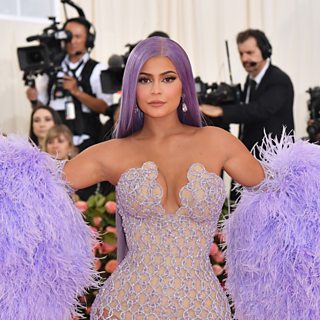 G8 Geography – Should We Ban Billionaires?How did the owner of Ikea get so rich? Apart from Royal families and dictators, how many billionaires are there in the world?  Part 1 – ‘There Are No Angels’.  Listen to Dr Paul Segal and make a note of the key things that he says. Ban or not? Part 2 – ‘The Fields & The Lanes’.  Listen to Roxanne Roberts and make a note of the key things that she says. Ban or not? Part 3 – ‘The Makers & The Takers’.  Listen to Caroline Freund and make a note of the key things that she says. Ban or not? Part 4 – ‘Consenting Adults’.  Listen to Will Wilkinson and make a note of the key things that he says. Ban or notYour thoughts. What should we do with billionaires (in 50 words)? 